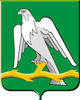 РОССИЙСКАЯ ФЕДЕРАЦИЯРЕВИЗИОННАЯ КОМИССИЯ ГОРОДСКОГО ОКРУГА КРАСНОУФИМСКЗАКЛЮЧЕНИЕна проект постановления главы городского округа Красноуфимск «О внесении изменений в муниципальную программу «Развитие и модернизация жилищно-коммунального и дорожного хозяйства городского округа Красноуфимск на 2014-2020 годы»13 сентября 2018 года							       г. КрасноуфимскВ соответствии со статьей 157 Бюджетного кодекса Российской Федерации, статьей 9 Федерального закона от 07.02.2011 № 6-ФЗ «Об общих принципах организации и деятельности контрольно-счетных органов субъектов Российской Федерации и муниципальных образований», статьей 32 Устава городского округа Красноуфимск, принятого решением Красноуфимского городского Совета муниципального образования «Город Красноуфимск» от 26.05.2005 № 15/2, статьей 8 Положения о ревизионной комиссии городского округа Красноуфимск, утвержденного решением Думы городского округа Красноуфимск от 27.10.2011 № 52/3, ревизионной комиссией проведена экспертиза проекта постановления главы городского округа Красноуфимск «О внесении изменений в муниципальную программу «Развитие и модернизация жилищно-коммунального и дорожного хозяйства городского округа Красноуфимск на 2014-2020 годы» (далее – изменения в муниципальную программу), и подготовлено настоящее заключение.Проект изменений в муниципальную программу представлен в ревизионную комиссию ответственным исполнителем программы Красноуфимским МКУ «Служба единого заказчика» 28.08.2018.Изменения вносятся в связи с включением двух новых мероприятий, а также в целях приведения в соответствие расходов на выполнение мероприятий программы в 2018 -2019 годах, расходам, принятым в бюджете городского округа на 2018 год и плановый период 2019 и 2020 годов, утвержденном решением Думы городского округа Красноуфимск 21.12.2017 № 22/2 (ред. от 28.06.2018 № 29/1, от 30.08.2018 № 31/3) (далее – решение о бюджете на 2018 год).Предлагается внесение следующих изменений в муниципальную программу:1. Паспорт муниципальной программы «Развитие и модернизация жилищно-коммунального и дорожного хозяйства городского округа Красноуфимск на 2014-2020 годы» изложить в новой редакции.2. Приложение № 2 «План мероприятий по выполнению муниципальной программы «Развитие и модернизация жилищно-коммунального и дорожного хозяйства городского округа Красноуфимск на 2014-2020 годы» (далее – приложение № 2) изложить в новой редакции.3. Приложение № 3 «Перечень объектов капитального строительства для бюджетных инвестиций муниципальной программы «Развитие и модернизация жилищно-коммунального и дорожного хозяйства городского округа Красноуфимск на 2014-2020 годы» (далее – приложение № 3) изложить в новой редакции.Экспертизой установлены следующие замечания.1. В приложение № 1 «Цели, задачи и целевые показатели реализации муниципальной программы «Развитие и модернизация жилищно-коммунального и дорожного хозяйства городского округа Красноуфимск на 2014-2020 годы» не внесены изменения значений целевых показателей на 2019 год по вводу объектов и сооружений физической культуры и массового спорта в связи с реализацией вновь включенного в программу мероприятия «Оборудование спортивной площадки для занятий уличной гимнастикой по ул. Металлистов, 3 в г. Красноуфимске», не установлено значение целевого показателя по вновь включенному в программу мероприятию – Перенос остановочного комплекса на ул. Транспортная с в связи с благоустройством «Сортировочно-эвакуационной площадки» ГБУЗ СО «Красноуфимская РБ».2. В приложении № 2 установлены несоответствия:- объемов расходов на выполнение мероприятий муниципальной программы в 2018 году в разрезе капитальных вложений и прочих нужд сумме этих расходов в разрезе подпрограмм по строкам 6 - 14;- итоговых показателей объемов расходов на выполнение мероприятий подпрограмм 1, 2, 3 муниципальной программы в 2018 году сумме расходов в разрезе мероприятий по строкам 15 - 21, 42 , 43, 45, 69 – 80, 105 – 108, 131 – 135, 155, 193 - 197, а также итога по строке 317 подпрограммы 6;- объемов расходов на выполнение мероприятий подпрограммы 3 сумме расходов, утвержденных в бюджете на 2018 год;- итоговых показателей объемов расходов на выполнение мероприятий подпрограммы 3 муниципальной программы в 2019 году сумме расходов в разрезе мероприятий по строкам 131 – 145.2. В приложении № 3 установлено несоответствие между сроками строительства (2019 - 2020 годы) и периодами финансирования (2018 - 2019 годы) в строке 53 по объекту «Оборудование спортивной площадки для занятий уличной гимнастикой по ул. Металлистов, 3 в г. Красноуфимске», в строке 54 по объекту «Перенос остановочного комплекса на ул. Транспортная с в связи с благоустройством «Сортировочно-эвакуационной площадки» ГБУЗ СО «Красноуфимская РБ».Таким образом, отсутствие значений целевых показателей по вновь включенным мероприятиям программы исключает возможность оценить достижение степени результативности и эффективности использования бюджетных средств на реализацию указанных мероприятий. Несоответствие показателей объемов финансирования мероприятий муниципальной программы не исключает условий неправомерного и (или) неэффективного использования бюджетных средств. Несоответствие сроков строительства и периодов финансирования допускает риск несоблюдения сроков реализации программных мероприятий.В целях соблюдения требований статьи 179 Бюджетного кодекса Российской Федерации объемы бюджетных ассигнований на финансовое обеспечение реализации муниципальной программы «Обеспечение безопасности жизнедеятельности населения городского округа Красноуфимск» на 2016 - 2022 годы» должны быть предусмотрены решением о бюджете в соответствии с утвердившим программу муниципальным правовым актом администрации муниципального образования.Ревизионная комиссия по результатам проведенной экспертизы проекта изменений в муниципальную программу предлагает произвести корректировку проекта с учетом указанных замечаний.Председатель Ревизионной комиссии городского округа Красноуфимск							        Т.Н. Ширяева